Neighbourhood planCOMMUNITY ENGAGEMENT AND CONSULTATION EVENTInforming, involving, consultingIt's important for everyone to have the opportunity to get involved and have their say in local issues that affect or interest them.To help make this happen, we have  adopted a community engagement strategy setting out how everyone working and living in the town can get involved. 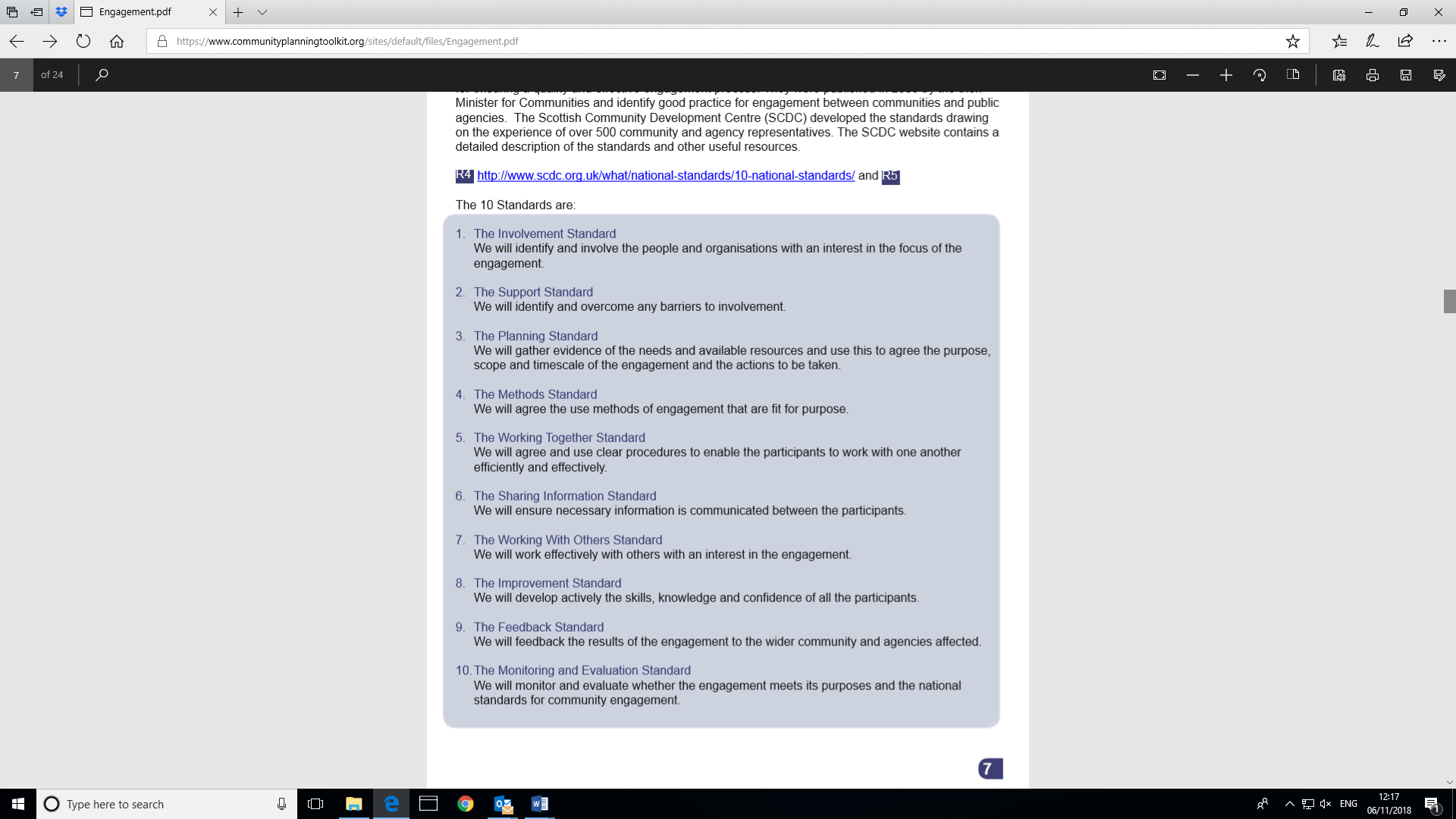 Roundtable discussions can be used as a tool for consensus building.  They have multi-stakeholder involvement, operate by consensus and can generate co-operation to promote the environmental, economic and social sustainability of a community.  The basic premise is that all participants, from business interests to the local community, are equal.  There is no leader but there may be a chair or facilitator.  The key factors to consider are sectoral representation; selection and duties of members; size (usually between 16 to 24 members); facilitators; budget and the decision-making processes.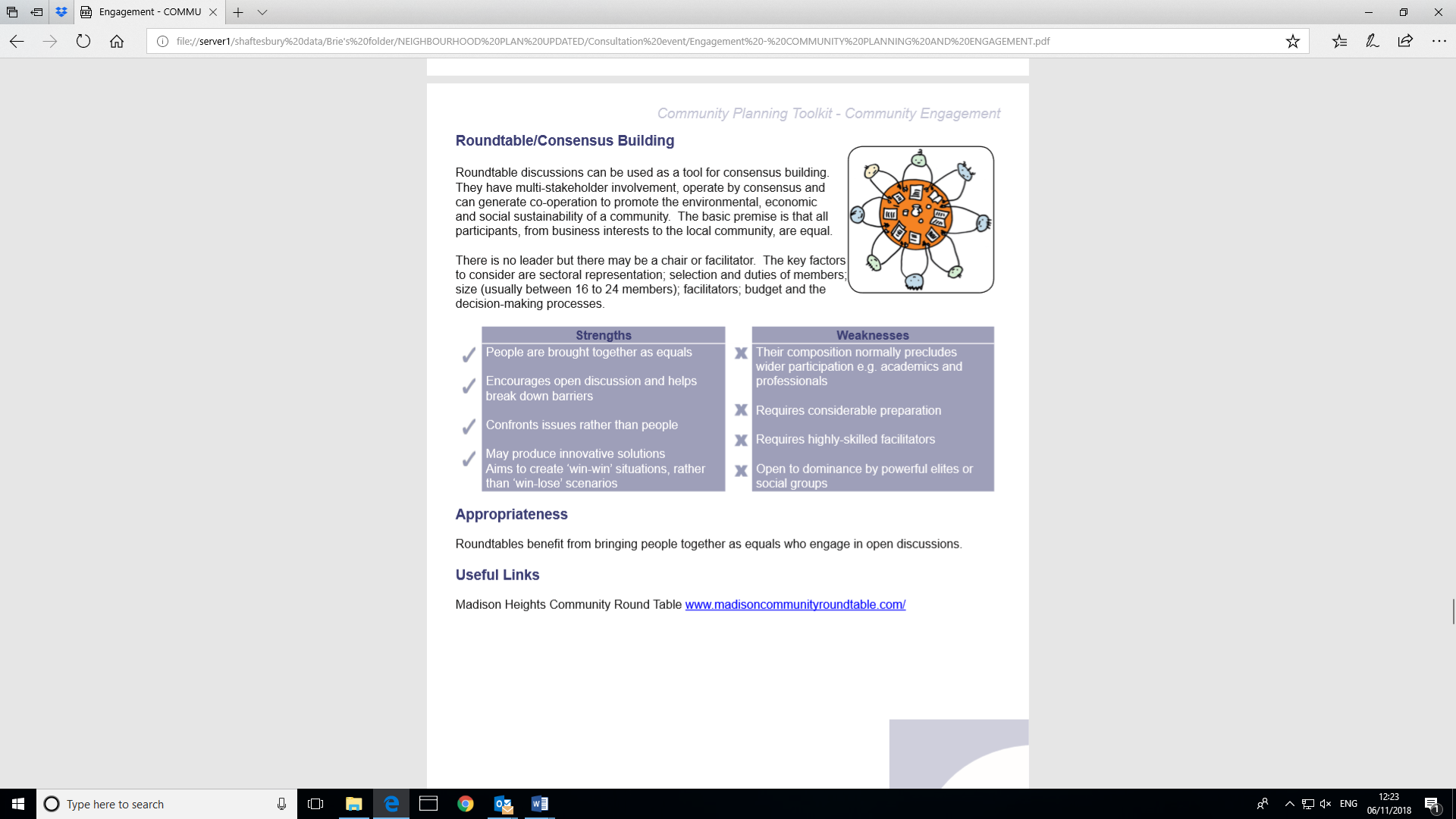 Street Stalls consist of outdoor displays	such as	idea or graffiti	walls which can be used to capture the views and comments of large numbers of people. Maps and plans for an area or project can be displayed and passers-by asked to comment on particular issues and themes, generate ideas or vote for particular activities or facilities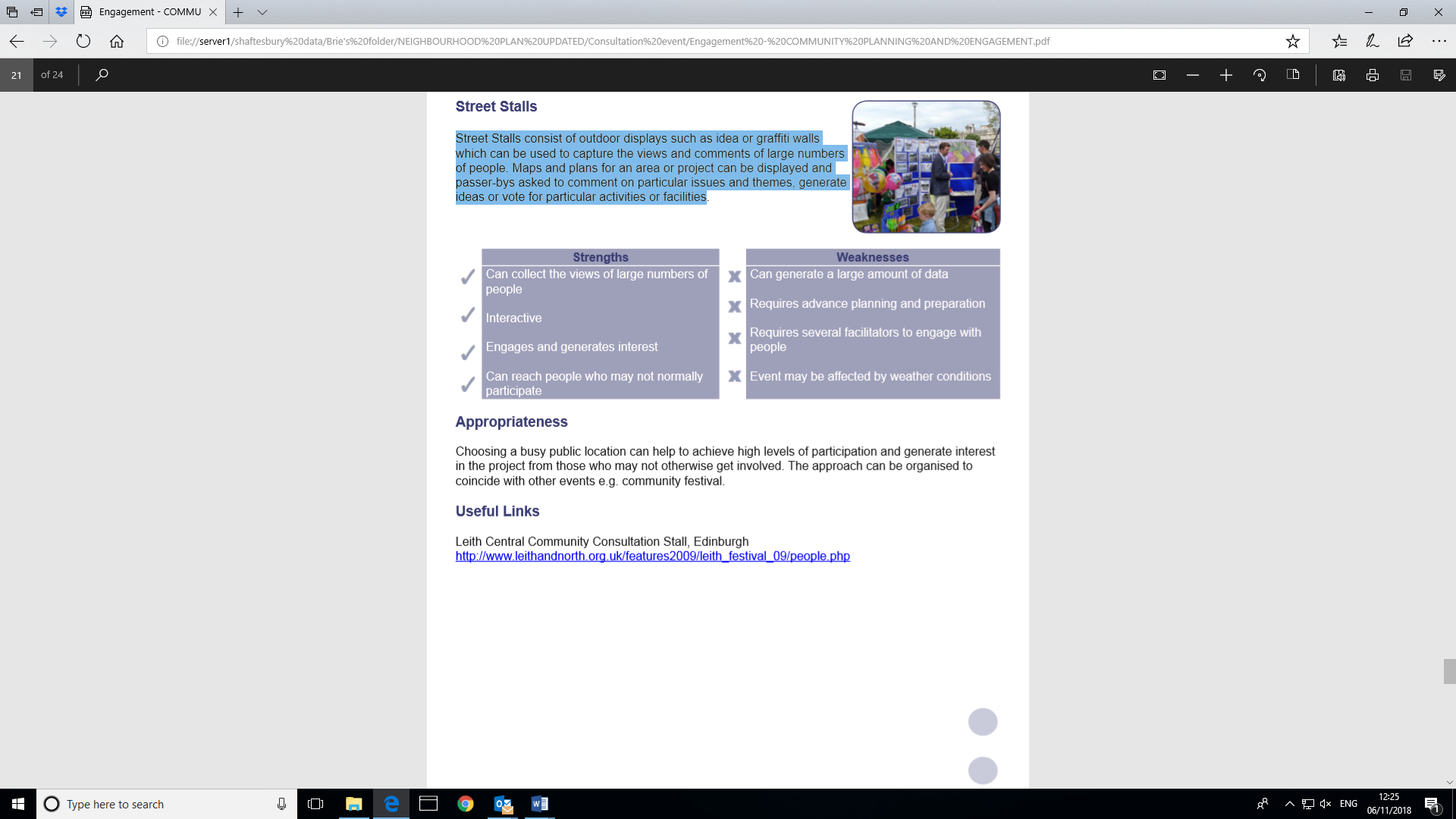 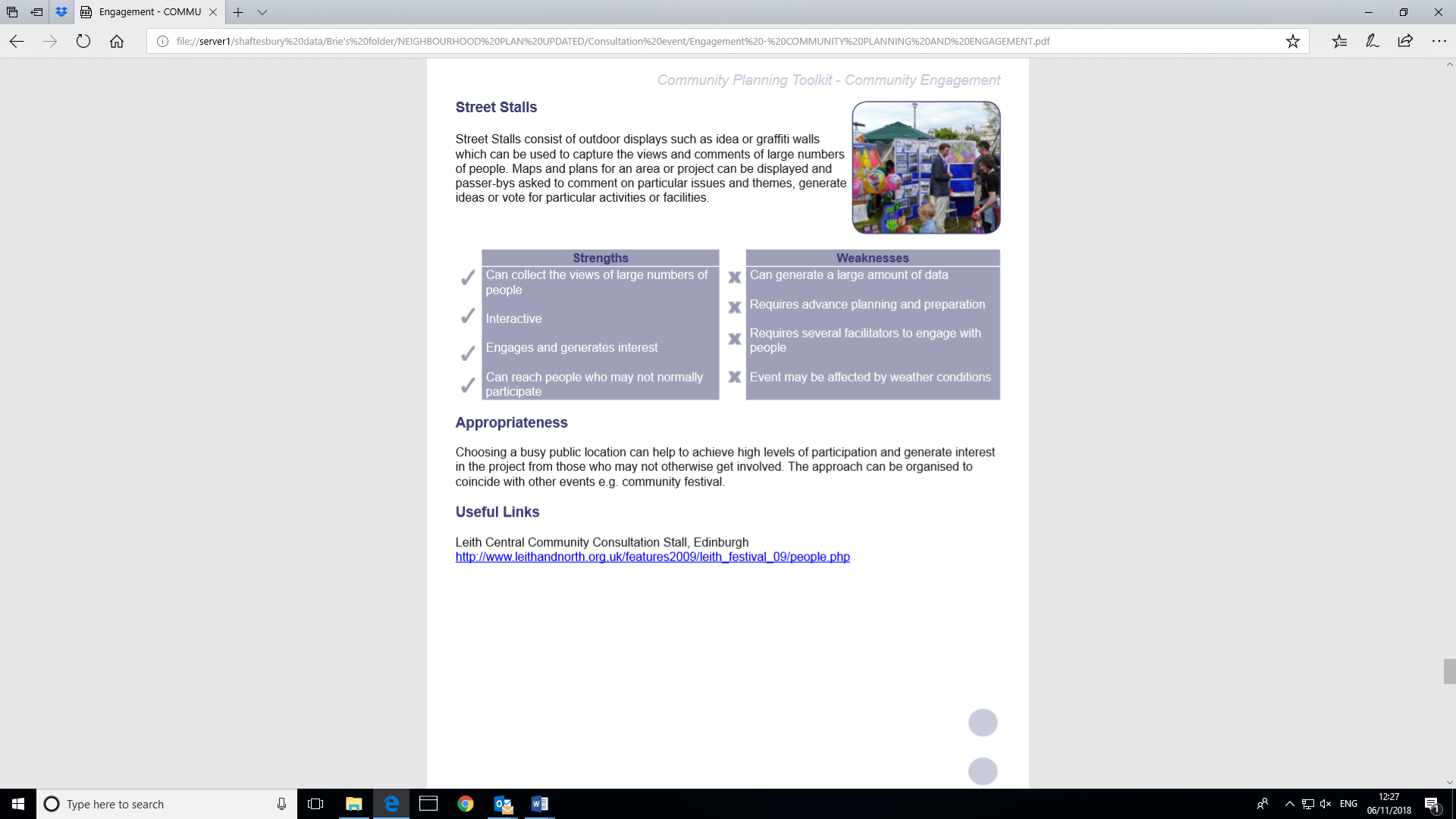 Questionnaire surveys can be undertaken to identify the needs and views of a large number of people in a standard format.  The main stages involved are: defining the sample size and the type	of information required; deciding on	the type of survey to be used (postal, drop and collect, telephone or interview); survey design; piloting the survey; undertaking the survey and post-completion analysis of the results.  It is often best to use a short and concise questionnaire where people’s views on an issue are being sought. Increasingly email and SMS (text) are being used to provide a variety of ways for people to engage.  These work best when a small number of questions are used	and when views on a specific proposal or issue are being	sought.	This Community Engagement Plan outlines how, when and why the following stakeholders will be involved: Individual members of the community;Business/ enterprise  members of the community;Schools and nurseriesCommunity groups and organisation; Elected Members; Council Staff. The community engagement will gather information and ideas from the community and key stakeholder to further inform the development of the Neighbourhood Plan. The engagement will also raise the profile of the plan and encourage community participation and provide feedback on the plan.  Strong community networks will continue to be fostered with local stakeholders and partners. The local community and other key stakeholders will be engaged in the upcoming phases of the plan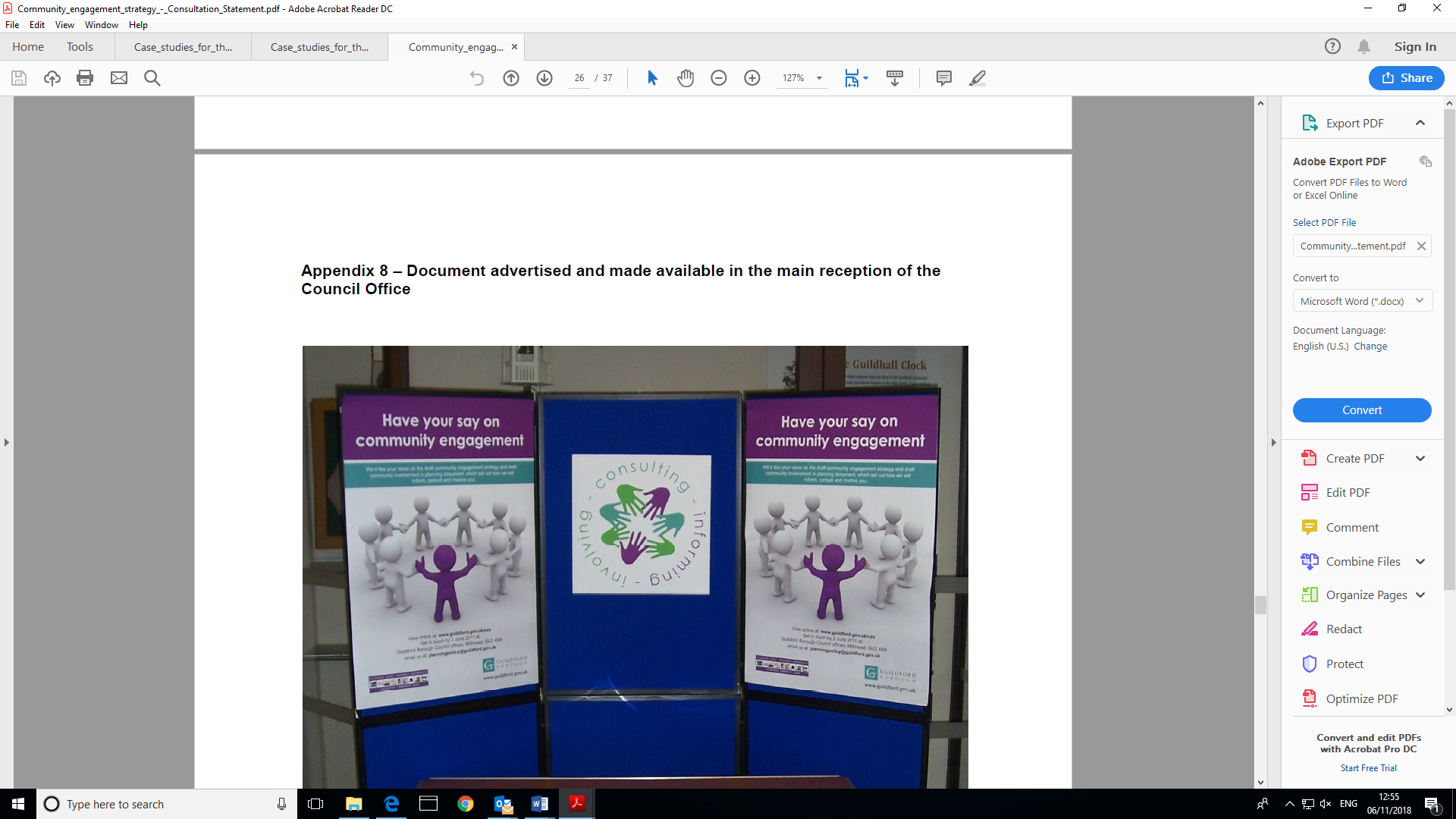 Outline the vision for the Neighbourhood PlanQuestions brainstormNote: The plan cannot be:In conflict with strategic policies in the wider North Dorset District Local PlanPropose less development than is set out in the Local PlanBe in breach of national planning laws or EU legislationThe visionThe plan – each workstreamDo you agree with the emerging policies?YESNO